                                                                         DIPARTIMENTO SCIENZE AGRARIE, 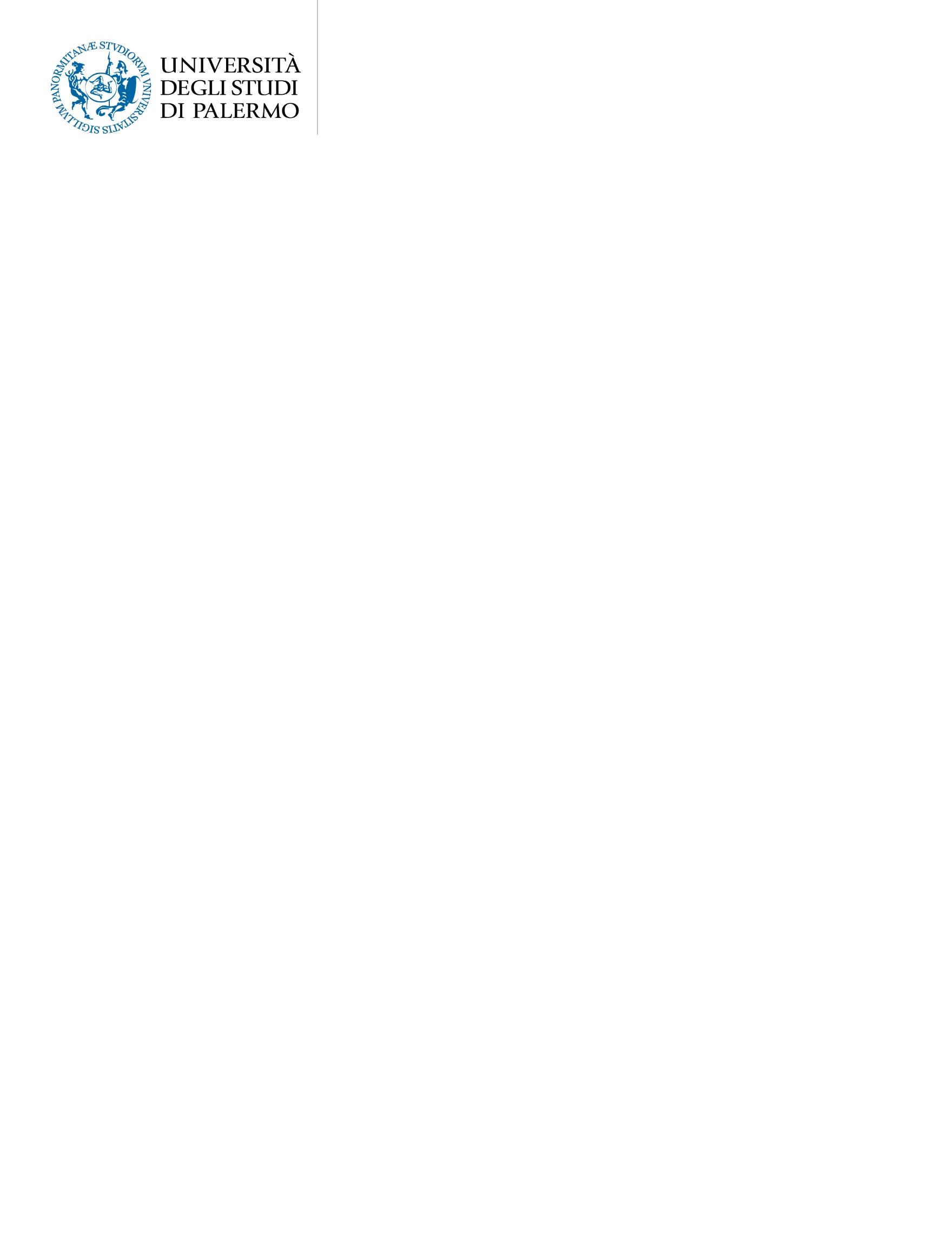 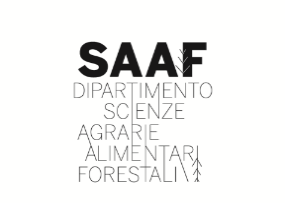        ALIMENTARI e FORESTALI        Direttore Prof. Tiziano Caruso	ALL. C 													Rev. 2023DICHIARAZIONE SOSTITUTIVA DELL’ATTO DI NOTORIETÀ(Art. 47 del D.P.R. 28 dicembre 2000, n. 445)……sottoscritt…... ………………………………………………………………………………………........................................nat…. a …………………………………….…………….………….prov. (..…..) il………………………………………………residente a………………………………………….……prov. (…....) in via ……………………………………………..............codice fiscale …………………………………  Consapevole delle sanzioni penali richiamate dall’art. 76 del D.P.R. 28 dicembre 2000, n.445 per le ipotesi di falsità in atti e di dichiarazioni mendaci, e a conoscenza del fatto che saranno effettuati controlli anche a campione sulla veridicità delle dichiarazioni rese, agli effetti dell’applicazione delle disposizioni previste dall’art. 48-bis del D.P.R. 29 settembre 1973, n.602,DICHIARAdi non essere esposto ad agenti cancerogeni e mutageni ai sensi del D.M. 12.07.07 n.155 e s.m. per effetto della propria attività lavorativa presso il Dipartimento Scienze Agrarie e Forestali		ovverodi essere esposto ad agenti cancerogeni e mutageni ai sensi del D.M. 12.07.07 n.155 e s.m. per effetto della propria attività lavorativa presso il Dipartimento Scienze Agrarie, Alimentari e Forestali, derivante dall’utilizzo di sostanze, preparati o sistemi e procedure di cui all’elenco riportato sul sito http://www.ispesl.it/cancerogeni/index.htm e/o nell’elenco riportato nell’allegato VIII del D.Lgs 626/94 e s.m. e di impegnarsi a fornire al Direttore del Dipartimento o suo delegato tutti i dati utili ai fini della compilazione del prescritto Registro entro i termini richiesti dall’Amministrazione del Dipartimento.DICHIARAinoltre, ai sensi dell’art. 13 del decreto legislativo 30 giugno 2003, n. 196, di conoscere che i dati personali contenuti nella presente dichiarazione saranno trattati, anche con strumenti informatici, esclusivamente nell’ambito del procedimento per il quale la presente dichiarazione viene resa.DICHIARAinfine, che provvederà a comunicare tempestivamente e senza indugio alcuno qualsiasi variazione alla situazione sopra rappresentata.Data 	Firma	………………………………………………(a cura dell’ufficio)Note: (1) Dottorando (specificare ciclo; titolo della ricerca), Assegnista, Borsista, titolare di Contratto, Studente interno, Collaboratore volontario esterno (2) specificare docente di riferimento/tutor.